7天“猎鹰计划”野战军营【前言】酷热夏季，烽火狼烟，2019，“猎鹰计划”野战军营再次集结，踏入荒野行动，这不仅是一次考验体能和意志的旅行，热爱户外挑战的你更能在体验中掌握户外生存技能，和你的“猎鹰”伙伴学会觅食与狩猎，前行的只有我们的脚印，留下的则是我们的自信，猎鹰突击队，野外合作，求生技能，军事突击，战斗技巧，实弹射击…你想要的一个都不会少……【行程亮点】>>教委指定课外实践活动、专业军事训练基地—北京航天科普教育基地；>>全真模拟野战军，野外生存实战训练；>>以营地教育的方式让孩子接触自然，走进自然，拓宽视野；>>深度野外军事课程模拟训练，为营员成长蜕变保驾护航。【营期安排】共招7期，每期限招30人，按年龄段进行分班，6-7人/班（师生配比为1:6-7）。第一期：7月07日——7月13日   第二期：7月14日——7月20日第三期：7月21日——7月27日   第四期：7月28日——8月03日第五期：8月04日——8月10日   第六期：8月11日——8月17日第七期：8月18日——8月24日【招生对象】8—15周岁身体健康在校中小学生【费用说明】1、营地食宿、训管、服装、道具、资料、保险等，营费：4680元/人；2、北京市内集合点至营地免费（开营当天空调大巴车），开营当天7:00-8:30市内集合点集合（地点等以入营须知为准）；3、开营当天9:30之前自行前往北京战区总营地报道入营：北京航天科普教育基地；4、营员单独来京，特需（接站/机）服务：①北京各火车站、南苑机场至营地单程100元/人，首都机场至营地单程200元/人； ②团队接站标准（火车站、南苑机场：1人按单趟接送标准100元/人，第2人起按每人收费50元/人；首都机场：1人按单趟接送标准200元/人，第2人起按每人收费100元/人）。教导人员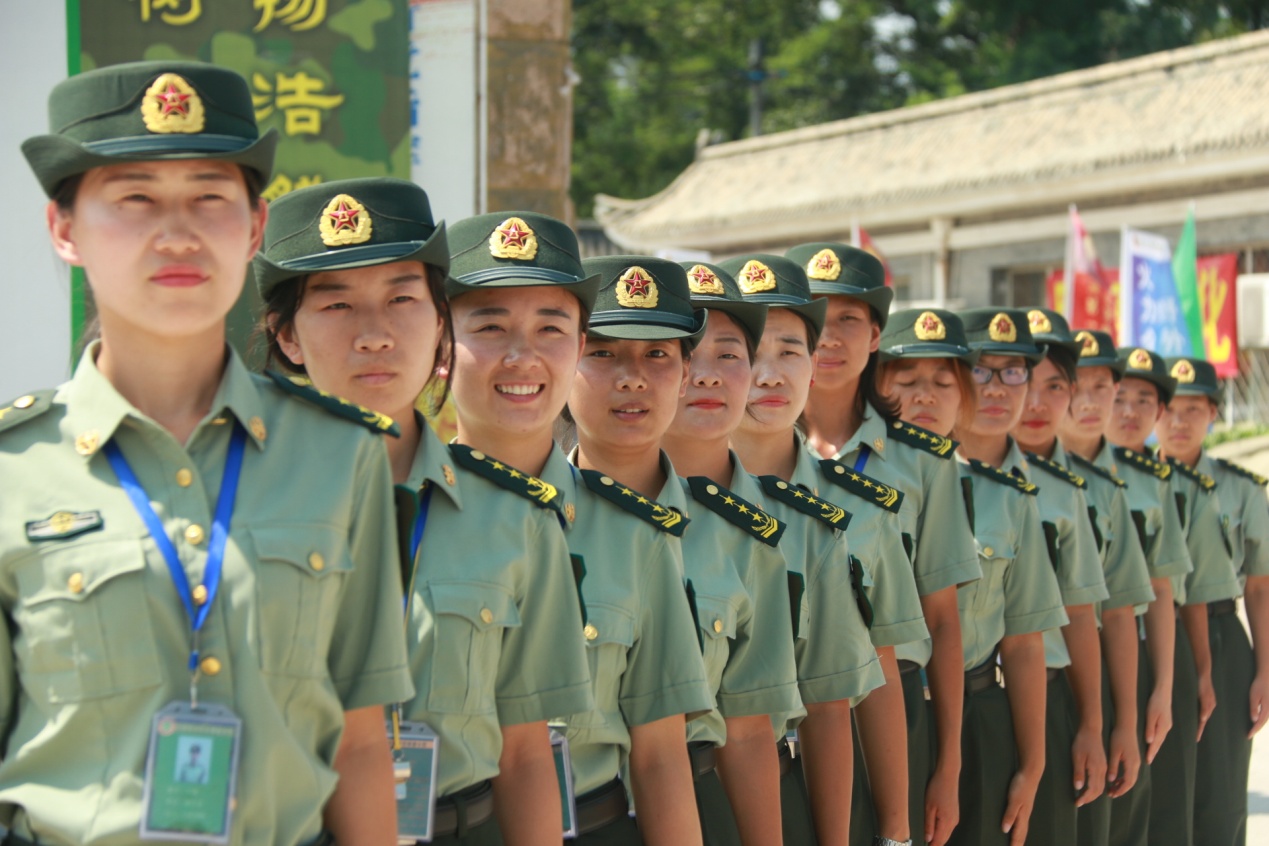 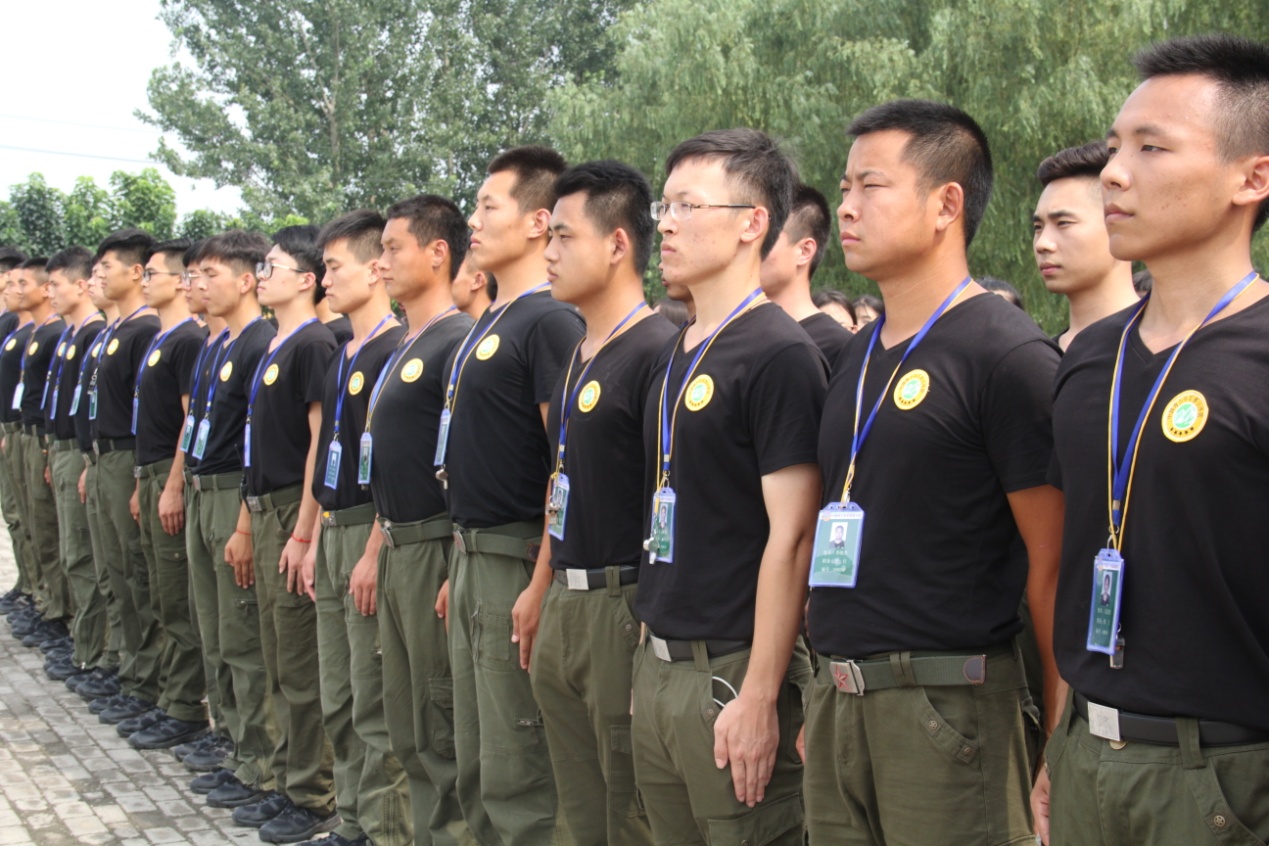 【课程计划】营地环境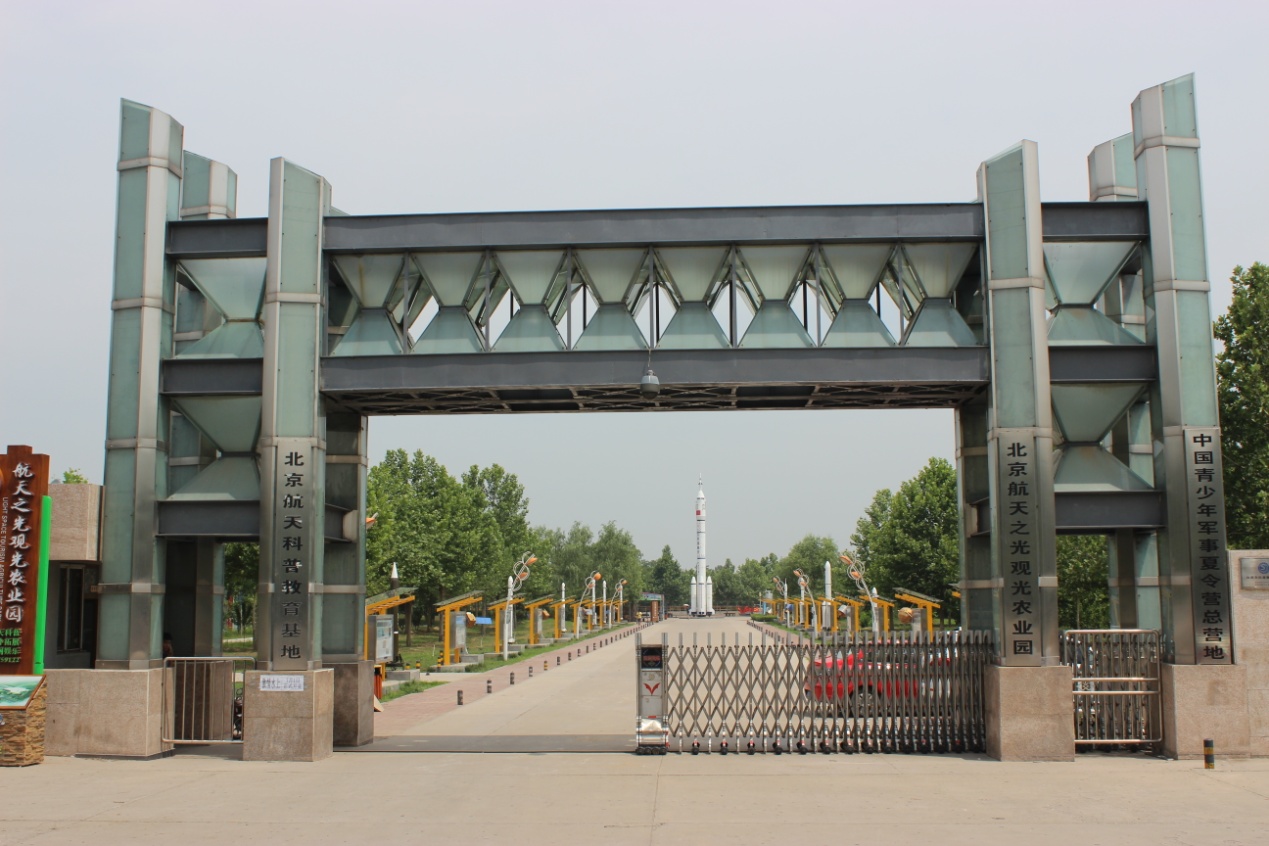 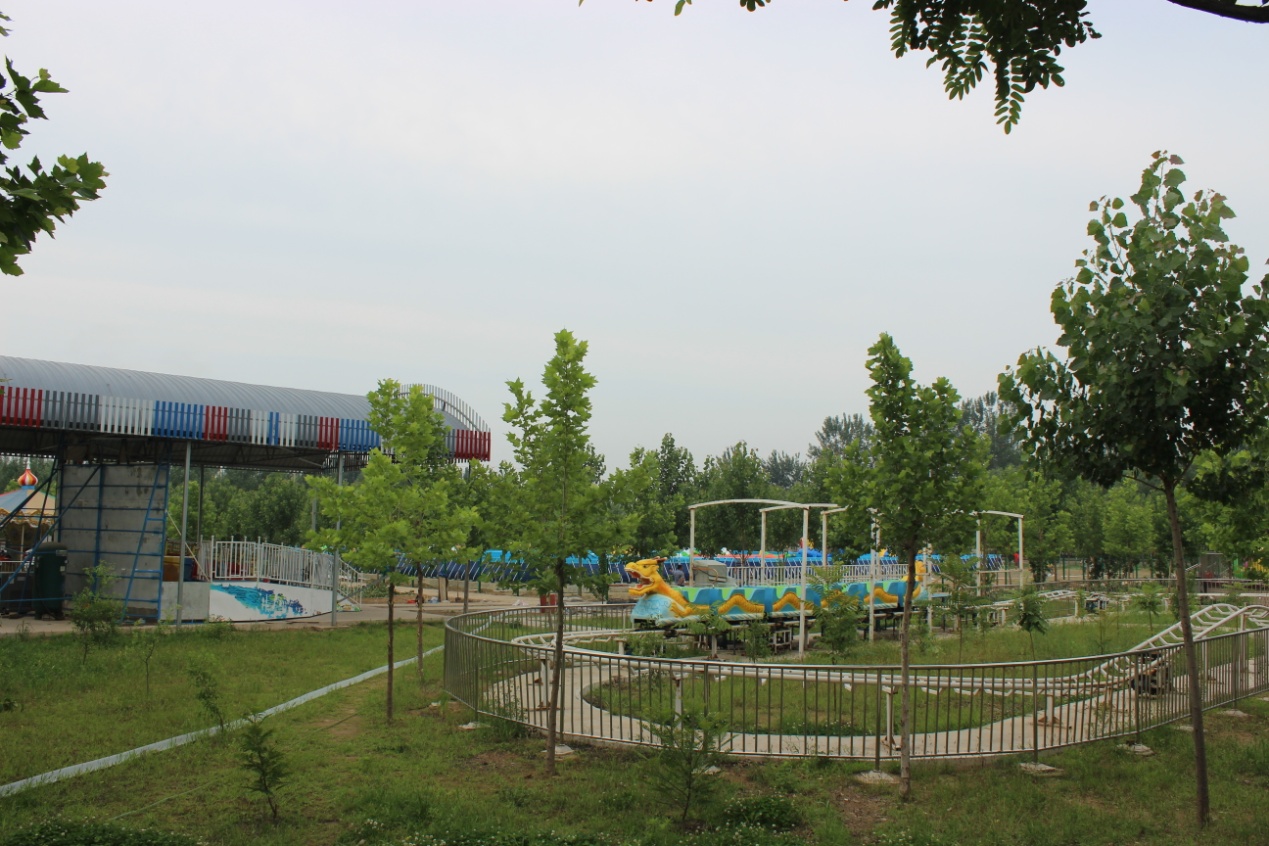 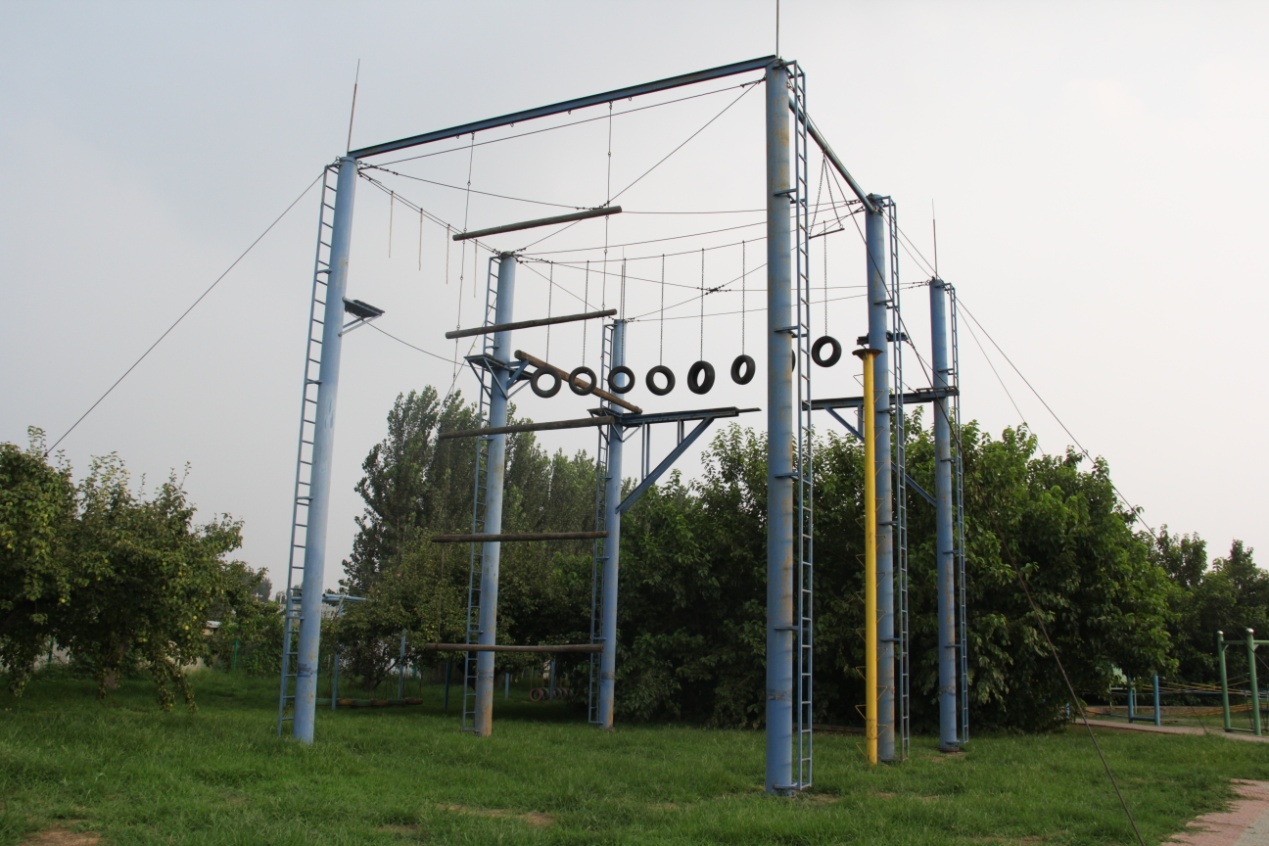 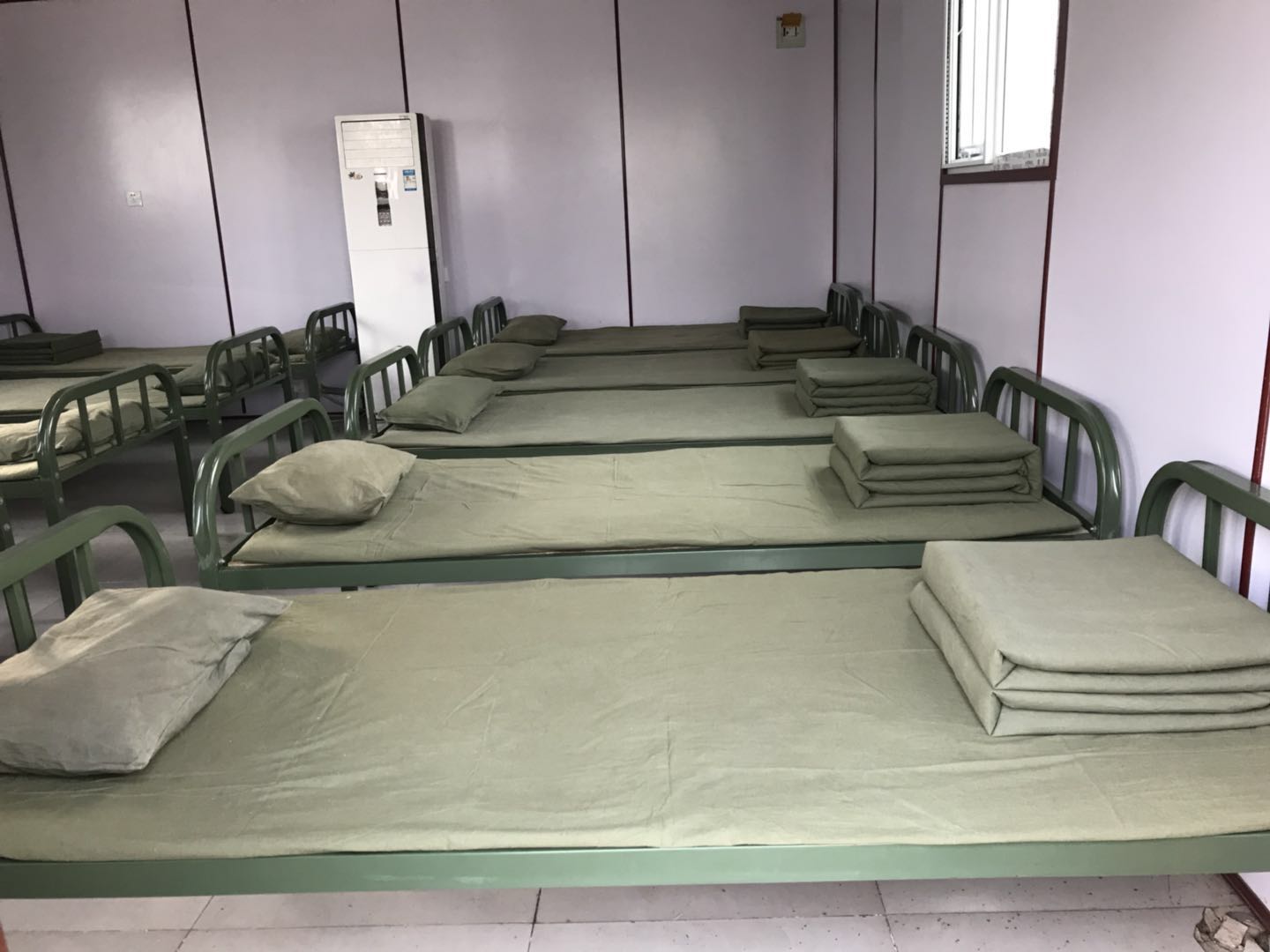 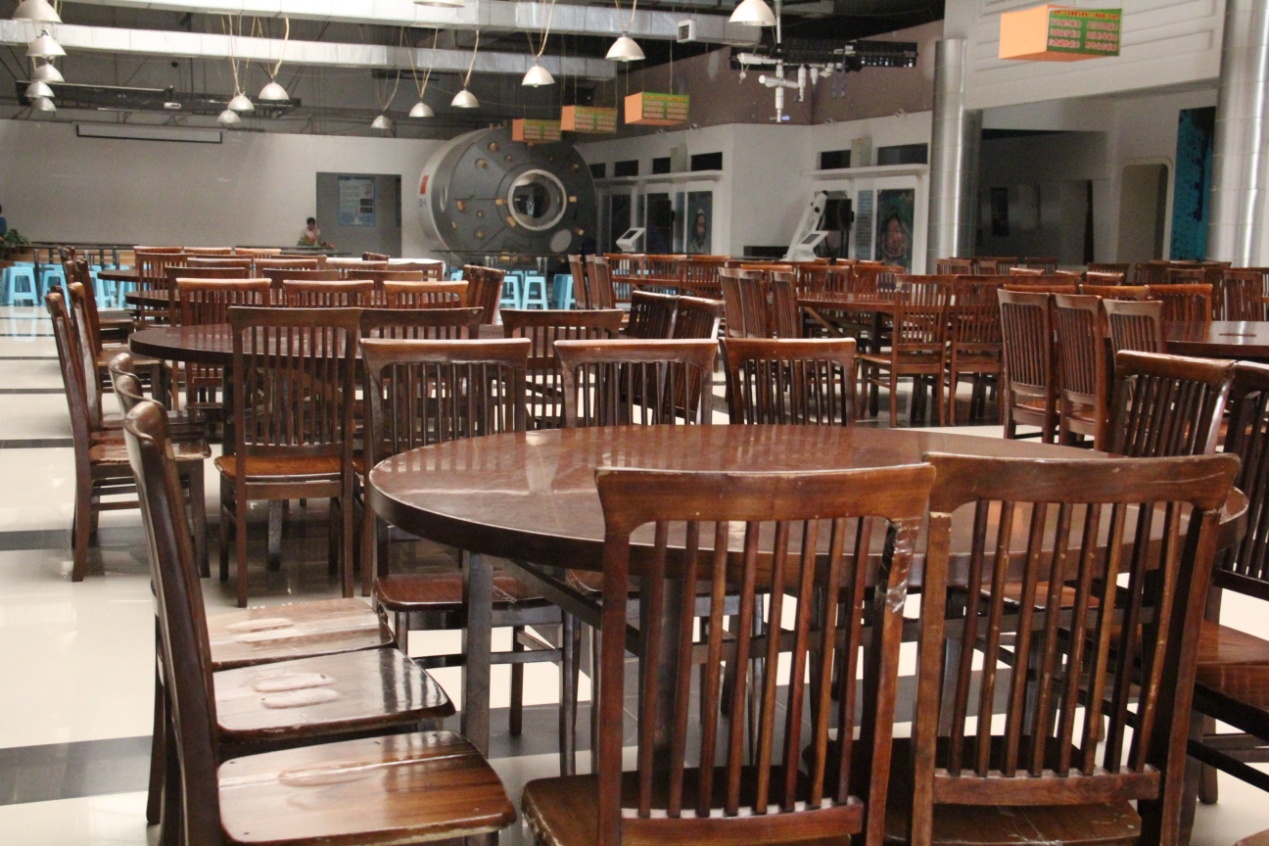 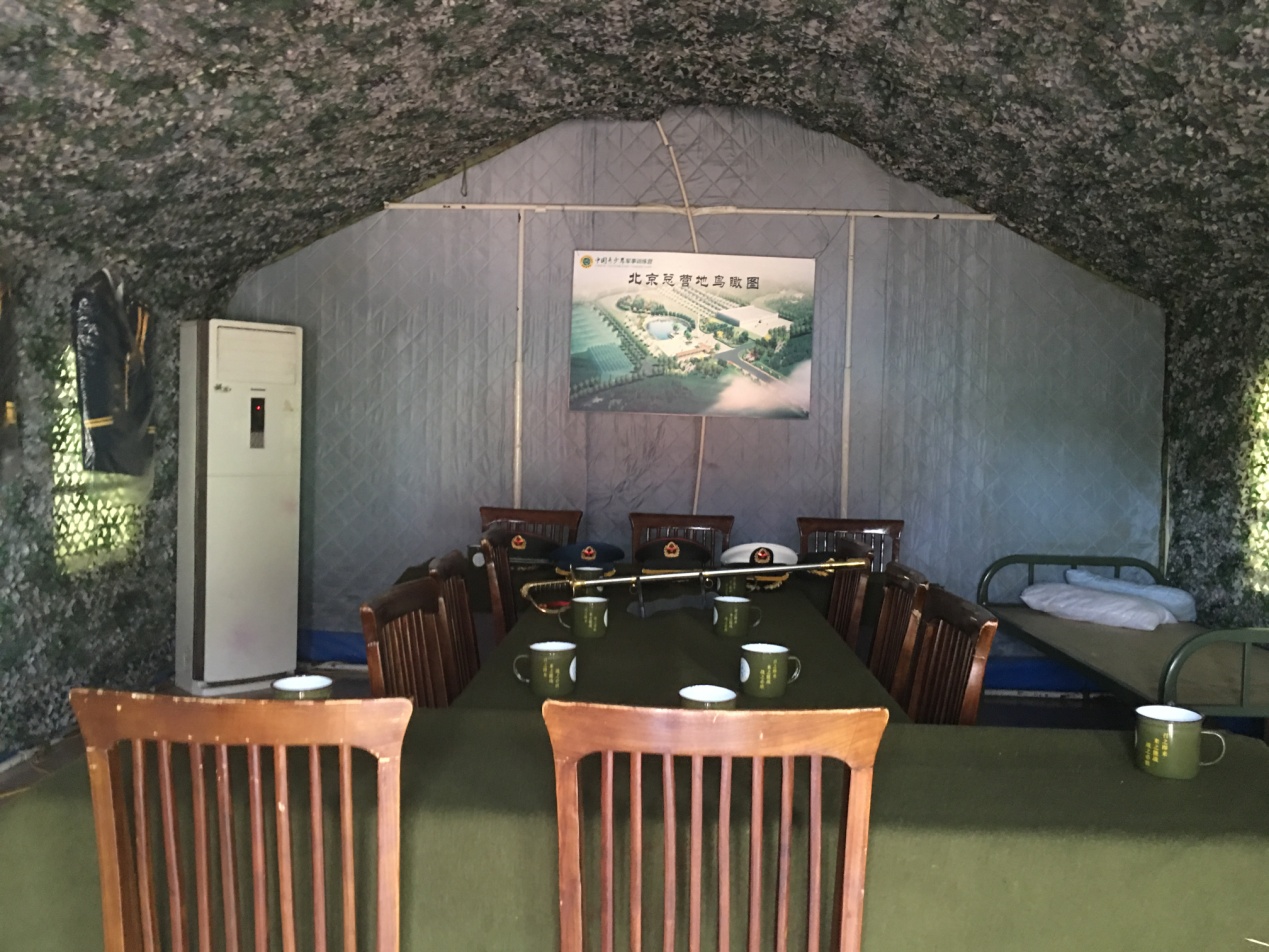 【咨询报名电话】400-086-8596招生报名表时间时间7天“猎鹰计划”野战军营课程（北京战区）D1上午野战军集结：进入北京航天科普教育基地，办理入营手续；野战军营入住：认识教官及辅导员、发放军服及军用物品、了解基地环境，营员物品点验。D1下午开营仪式：“野战军夏令营”成立，任命各级训导人员并授旗仪式，集体宣誓、承诺，教官、学员发言；
团队建设：军纪学习、设计队名队旗，建立团队归属感，立“军令状”；军人形象训练：内务学习、整理着装，学习军人行为品质，了解掌握军规军纪。D1晚上军营班务会；内务整理学习；军营日记。D2上午野战军课堂：丰富孩子的安全户外知识，讲解野外生存知识；野战军趣味活动：趣味体验式小游戏，让孩子思考求生方法与技能。D2下午方向辨别：在没有地形图和指北针等制式器材的情况下，要掌握一些利用自然特征判定方向的方法。通过什么方式让其他队员知道你已经经过或到达？知道你在什么位置？野外伪装术：丛林中，利用伪装服和树叶树干等现有环境的优势，迷惑敌人，从而达到出奇制胜的战术真实演练。D2晚上轻武器和通讯器械专题介绍；军营日记。D3上午野外避险：如何不让自己身处险境？深山密林、通讯中断，身处险境如何求救？如何利用有限的条件发送求救信号？如何利用地形地物、星座识别方向，判别天气……D3下午丛林对抗挑战赛：丛林野外对抗（带装备），两军战斗意识比拼，野外战地地形勘察，人质解救技巧及战地谈判术，丛林战术队形训练。D3晚上国防教育讲座；军营日记。D4上午军事穿越丛林：在山野丛林的特定环境下，排除困难，限时穿越完成军事任务——利用地图和指北针依靠标有若干坐标和方向线的地图执行密令、获取情报、破解军情解码、智闯关卡、搜救目标等。D4下午野外急救术：ABCD原则，RICE原则，骨折包扎、心肺复苏、止血、搬运等突发事件的真实体验与演练。D4晚上家长与营员互动（电话）时间；军营日记。D5上午庇护所搭建：野外庇护所搭建是野外求生技巧中最重要的技术之一，充分考虑所处环境的因素，因地制宜，简单有效的搭建，做到具备防雨、防寒、防风、防野兽袭扰等基本条件。D5下午野外生存技能：分组进行准备食材、取水、野外生火、烹饪食物等，培训营员团体野外生存技能以及团队协作能力。D5晚上分享会；野外露营。D6全天军事装备体验：认识枪械种类并进行分解，了解国内、国际轻武器发展史，近距离接触现代国防设备，树立保家卫国意志；实弹射击比赛：了解射击原理，一对一辅导执行射击任务，根据年龄：EM332型5.6mm运动步枪、95式步枪（10发子弹/人）进行选择，实弹射击大比武。D6晚上战地联谊篝火晚会（集体生日party）。D7上午穿越生死线：培养团队协作精神、资源合理分配及作用能力、团队间的沟通协调能力；闭营仪式：“野战军”大阅兵、总结回顾、“优秀标兵”表彰、发放纪念品。D7下午我要留言：在【中少年预备役训练营—纪念墙】上写下自己真实的心语及祝福；整理行装：营员互相告别，签名仪式，结束军营生活。备注：★军事晨练：军事基础训练或文明礼仪操（分室内、室外），以及整理内务、内务评比；★课程调整：所列活动如受天气等原因影响，营长据情调整活动顺序。备注：★军事晨练：军事基础训练或文明礼仪操（分室内、室外），以及整理内务、内务评比；★课程调整：所列活动如受天气等原因影响，营长据情调整活动顺序。备注：★军事晨练：军事基础训练或文明礼仪操（分室内、室外），以及整理内务、内务评比；★课程调整：所列活动如受天气等原因影响，营长据情调整活动顺序。课程全名姓   名性   别出生日期民   族籍   贯职务/职称身份证号工作年限教育程度学    历毕业院校教育程度学    位专    业毕业时间付款方式银行汇款   现今付款   电子转账银行汇款   现今付款   电子转账公司名称电    话传   真手    机邮   编电子邮箱单位性质通信地址工作简历工作简历工作简历工作简历工作简历工作简历学习建议学习建议学习建议学习建议学习建议学习建议